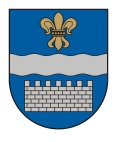   LATVIJAS REPUBLIKASDAUGAVPILS PILSĒTAS DOMEReģ. Nr. 90000077325, K. Valdemāra iela 1, Daugavpils, LV-5401, tālrunis 65404344, 65404346, fakss 65421941e-pasts:    www.daugavpils.lvLĒMUMSDaugavpilī2019.gada 18.janvārī                                                                           Nr.17(prot. Nr.3, 1.§)Par projekta “Cietā reģenerētā kurināmā reģenerācijas iekārtu izveide Daugavpilī, Mendeļejeva ielā 13A” apturēšanuPamatojoties uz likuma “Par pašvaldībām” 21.panta pirmās daļas 27.punktu, likuma “Par ietekmes uz vidi novērtējumu” 22.panta otro daļu, ņemot vērā  Centrālās finanšu līgumu aģentūras  2018.gada 29.novembra lēmumu  “Par projekta iesnieguma Nr.5.2.1.3/18/A/002 noraidīšanu”, ņemot vērā Daugavpils pilsētas iedzīvotāju  iesniegtos priekšlikumus SIA “Geo Consultants” izstrādātajam ietekmes uz vidi novērtējuma ziņojumam sabiedriskās apspriešanas laikā, atklāti balsojot: PAR – 6 (A.Elksniņš, A.Gržibovskis, L.Jankovska, N.Kožanova, M.Lavrenovs, I.Prelatovs), PRET – nav, ATTURAS – 5 (J.Dukšinskis, R.Joksts, I.Kokina, J.Lāčplēsis, H.Soldatjonoka),  Daugavpils pilsētas dome nolemj:Apturēt SIA “Atkritumu apsaimniekošanas dienvidlatgales starppašvaldību organizācija”, reģ.Nr.41503029988 projekta “Cietā reģenerētā kurināmā reģenerācijas iekārtu izveide Daugavpilī, Mendeļejeva ielā 13A” realizāciju.Domes priekšsēdētājs 			(personiskais paraksts)      		A.Elksniņš